Uitnodiging ledenvergadering buurtvereniging Dommerswijk e.o.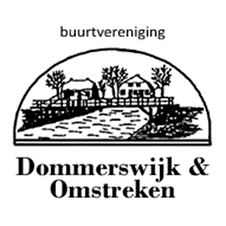 Waar: Dorpshuis ‘de planeet’/ planetenstraat 4 te De Krim.Wanneer: 12 april 2019 om 20:00u.Voor wie: Alle leden van de buurtvereniging.Opening door de voorzitterNotulen van de ledenvergadering 16 feb 2018Financieel jaarverslag 2018Kascontrole + samenstellen nieuwe kascontrolecommissie (Laura van Gijzen en Ineke ter Veen)Bestuursverkiezing/ wisseling:-Aftredend: Elyse Bosman (Voorzitter)                            -Tussentijds Aftredend: Petra Buitenhuis (Secretaris)    -Kandidaat voor Secretaris: Christian Middag-Kandidaat voor Penningmeester: Herrald Bosman-Door het aftreden van Elyse Bosman zal Dicky van Gijzen de taken van   Voorzitter op zich nemen. Marjan Brandts zal van Penningmeester naar bestuurslid gaan.-Tegenkandidaten kunnen tot een half uur voor aanvang van de vergadering bij het bestuur worden ingediend.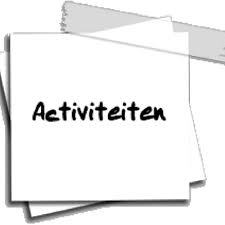 Activiteitenkalender 2019: Om in de agenda te zetten!!!Paasactiviteit 20 april Buurtfeest 22 juniFiets4daagse 8 t/m 11 juliExtra activiteit (verrassing) 14 septemberActiviteit voor kinderen 9 t/m 15 jaar in de herfstvakantie (voorheen in de kerstvakantie)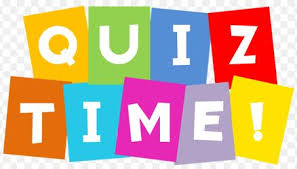 Sinterklaasfeest 30 novemberKerstactiviteit 10 decemberEindejaarsborrel 31 december RondvraagSluitingNa de vergadering:Quiz voor jong en oud, dus komt allen. Het eerste drankje en hapje zal u worden aangeboden door de buurtvereniging.